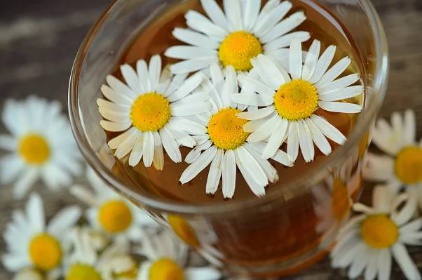 Obecní knihovna ve Vikýřovicíchvás zve na přednáškupaní Jany Burdové„Bylinky a koření v kuchyni“Čtvrtek 21. listopadu 2019 v 17.00 hodinVikýřovice, Sportovní 273